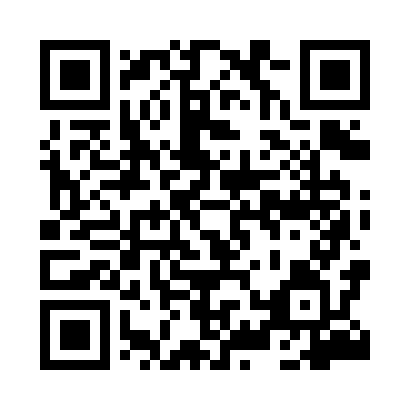 Prayer times for Wawrzynow, PolandWed 1 May 2024 - Fri 31 May 2024High Latitude Method: Angle Based RulePrayer Calculation Method: Muslim World LeagueAsar Calculation Method: HanafiPrayer times provided by https://www.salahtimes.comDateDayFajrSunriseDhuhrAsrMaghribIsha1Wed2:415:0912:355:428:0110:182Thu2:385:0812:355:438:0210:213Fri2:345:0612:355:448:0410:244Sat2:315:0412:345:458:0610:285Sun2:275:0212:345:468:0710:316Mon2:235:0112:345:478:0910:347Tue2:204:5912:345:488:1010:378Wed2:204:5712:345:488:1210:419Thu2:194:5512:345:498:1410:4110Fri2:184:5412:345:508:1510:4211Sat2:184:5212:345:518:1710:4312Sun2:174:5112:345:528:1810:4313Mon2:164:4912:345:538:2010:4414Tue2:164:4812:345:548:2110:4515Wed2:154:4612:345:558:2310:4516Thu2:154:4512:345:568:2410:4617Fri2:144:4312:345:578:2610:4718Sat2:134:4212:345:578:2710:4719Sun2:134:4112:345:588:2910:4820Mon2:124:3912:345:598:3010:4921Tue2:124:3812:346:008:3110:4922Wed2:124:3712:346:018:3310:5023Thu2:114:3612:346:018:3410:5024Fri2:114:3512:356:028:3510:5125Sat2:104:3312:356:038:3710:5226Sun2:104:3212:356:048:3810:5227Mon2:104:3112:356:048:3910:5328Tue2:094:3012:356:058:4010:5329Wed2:094:2912:356:068:4110:5430Thu2:094:2912:356:078:4310:5531Fri2:094:2812:356:078:4410:55